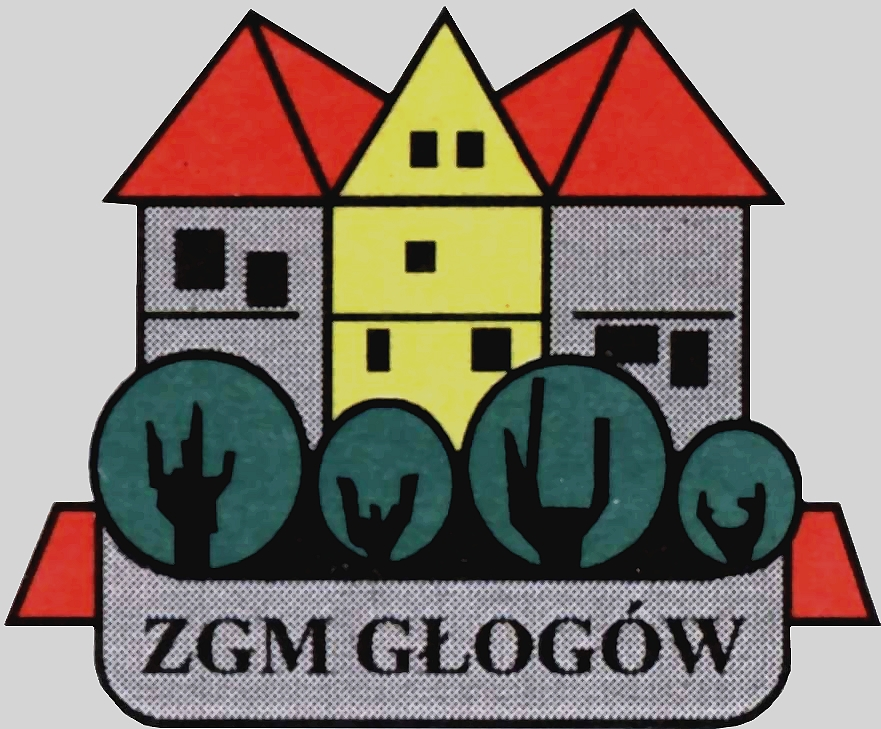 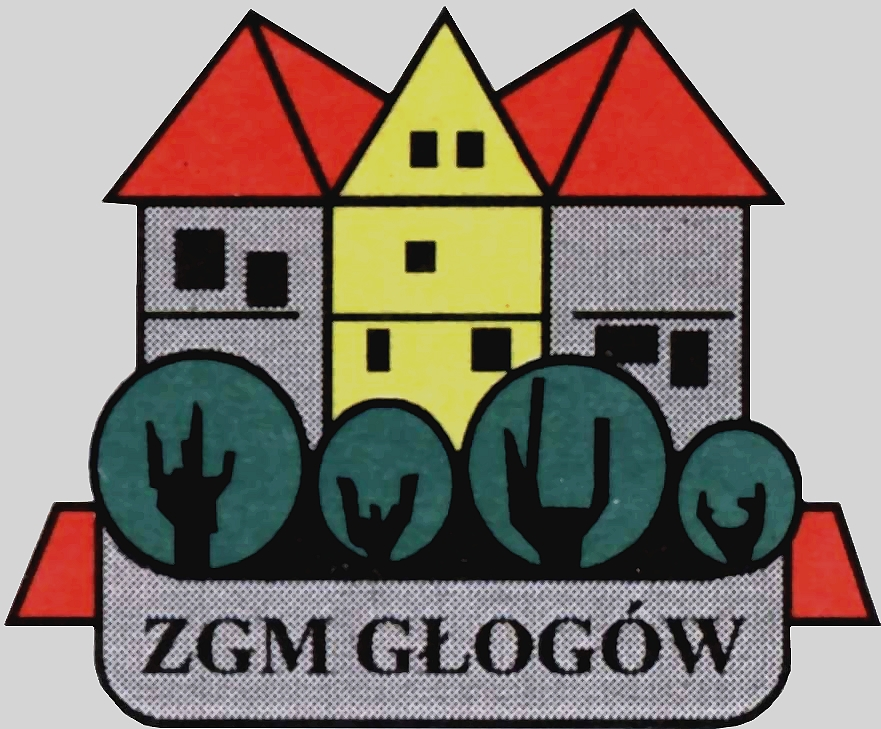 Głogów, dnia 12.09.2022 r.       OGŁOSZENIE O ZAMÓWIENIUZakład Gospodarki Mieszkaniowej przy ul. Poczdamskiej 1, 67-200 Głogów działając w imieniu Wspólnoty Mieszkaniowej przy Pl. 1000-lecia 8-13 w Głogowie ogłasza przetarg nieograniczony na:Remont balkonów w budynku Wspólnoty Mieszkaniowej przyPl. 1000-lecia 8-13 w GłogowieZamawiający: Wspólnota Mieszkaniowa nieruchomości przy Pl. 1000-lecia 8-13 w Głogowie, w imieniu której działa Zakład Gospodarki Mieszkaniowej w Głogowie.Tryb zamówienia: przetarg nieograniczony zgodnie z art. 701-4  Kodeksu Cywilnego.SWZ do pobrania bezpłatnie ze strony internetowej Zamawiającego www.zgm.glogow.pl Osobami upoważnionymi do kontaktów z oferentami są:W sprawach technicznych: Kierownik Działu Technicznego Zakładu Gospodarki Mieszkaniowej  w Głogowie,
Ryszard Sajko, tel. 76-853-11-30.4.2. W sprawach proceduralnych:Dział Techniczny ZGM w Głogowie (Przetargi) – Sławomir Sadecki lub Eliza Nowak  -                          tel. 76-853-11-31, fax. 76-853-11-01.Przedmiot zamówienia5.1. 	Przedmiotem zamówienia jest wykonanie pełnego zakresu robót zgodnie z przedmiarem robót oraz w sposób zgodny z powszechnie obowiązującymi warunkami technicznymi wykonania
i odbioru robót budowlanych łącznie z robotami towarzyszącymi w zakresie remontu balkonów  w budynku Wspólnoty Mieszkaniowej nieruchomości przy Pl. 1000-lecia 8-13 w Głogowie - I etap - klatka schodowa nr 8.5.2.  Pełny zakres realizacji przedmiotu zamówienia określa przedmiar robót (załącznik nr 9 do SWZ).Uwaga! Załączony przedmiar robót określa pełny zakres remontu 26 szt. balkonów. Przed przystąpieniem do robót należy wraz z osobą upoważnioną z ramienia Zamawiającego przeprowadzić typowanie robót na podstawie wizji lokalnej poszczególnych balkonów.5.3. Do wykonania robót należy użyć materiałów posiadających wymagane atesty i certyfikaty, które będą wymagane przy odbiorze końcowym robót.Kryterium oceny ofert: 100% cena.Termin realizacji zamówienia: do 60 dni od daty podpisania umowy.Zamawiający żąda wniesienia wadium w wysokości: 2.000,00 zł, słownie: dwa tysiące złotych 00/100.Wadium w formach określonych w Rozdziale XII ust. 1, Specyfikacji Warunków Zamówienia należy wnieść w następujących formach:	- w pieniądzu przelewem na konto Zamawiającego: Bank Spółdzielczy w Głogowie nr 04 86460008 0000 0000 6392 0003,	- w poręczeniach bankowych lub poręczeniach spółdzielczej kasy oszczędnościowo – kredytowej,                                z tym, że zobowiązanie kasy jest zobowiązaniem pieniężnym,	- w gwarancjach bankowych lub ubezpieczeniowych	- w poręczeniach udzielanych przez podmioty, o których mowa w art. 6b ust. 5 pkt. 2 ustawy z dnia                9 listopada 2000 r. o utworzeniu Polskiej Agencji Rozwoju Przedsiębiorczości (t.j. Dz. U. z 2018 r.,                poz. 110).Nie później, niż do dnia składania ofert w osobnych kopertach opieczętowanych pieczątką firmową Wykonawcy (w przypadku przelewu pieniędzy na konto Zamawiającego należy złożyć dowód przelewu lub wpłaty wadium). 9. O udzielenie zamówienia mogą ubiegać się Wykonawcy, którzy:9.1. 	Nie podlegają wykluczeniu na podstawie przepisów określonych w Rozdziale XI, ust.3 Specyfikacji  Warunków Zamówienia.9.2. 	Wykonali w okresie 3 lat przed wszczęciem postępowania roboty instalacyjne, a jeżeli okres prowadzenia działalności jest krótszy to w tym okresie, odpowiadające swym rodzajem robotom stanowiącym przedmiot zamówienia.	Zamawiający uzna warunek za spełniony, jeżeli Wykonawca wykaże wykonanie  min. 2 robót odpowiadających swym rodzajem robotom stanowiącym przedmiot zamówienia, tj. robotom ogólnobudowlanym polegającym na remoncie lub wznoszeniu obiektów budownictwa mieszkaniowego lub użyteczności publicznej.9.3. 	Dysponują osobami niezbędnymi do realizacji zamówienia będzie wykaz osób w ilości minimum 3, które będą wykonywać zamówienie lub będą uczestniczyć w wykonywaniu zamówienia, informacje na temat ich kwalifikacji zawodowych, doświadczenia i wykształcenia niezbędnych do wykonania zamówienia wraz z dokumentami potwierdzającymi, że minimum 1 osoba, którą dysponuje Wykonawca posiada uprawnienia do kierowania robotami budowlanymi w specjalności konstrukcyjno-budowlanej, zgodnie z  Rozporządzeniem Ministra Infrastruktury i Rozwoju z dn. 11.09.2014 r. w sprawie samodzielnych funkcji technicznych                  w budownictwie (Dz. U. 2014 poz. 1278 ze zm.) oraz posiada aktualne zaświadczenie                                   o przynależności do właściwej Izby Samorządu Zawodowego.Wykonawca wykaże, że dysponuje pracownikami do realizacji zamówienia w ilości powyżej określonej lub przedstawi pisemne zobowiązanie innych podmiotów o udostępnieniu swoich zasobów na okres realizacji przedmiotu zamówienia.9.4. 	Posiadają opłaconą polisę ubezpieczeniową od odpowiedzialności cywilnej w zakresie prowadzonej działalności gospodarczej w wysokości co najmniej 100 % oferowanej kwoty brutto.9.5. 	Udzielą minimum 3-letniej gwarancji i rękojmi na wykonane roboty i zastosowane materiały. Zamawiający wymaga, by niezależnie od gwarancji producenta, gwarancja na wykonane roboty oraz wszystkie zamontowane instalacje, materiały i urządzenia wynosiła minimum 3 lata, licząc od dnia protokolarnego, ostatecznego odbioru robót. Podane przez Wykonawców okresy udzielenia gwarancji nie mogą zawierać warunków wstępnych, np. uzależnienia od zobowiązania użytkownika do płatnych przeglądów dokonywanych przez autoryzowany serwis i temu podobne sformułowania.9.6. 	Wnieśli wadium w wysokości i formie określonej w Rozdziale XII SWZ.9.7.	Złożyli oświadczenie dotyczące przetwarzania danych osobowych wraz z oświadczeniami osób biorącymi udział w postępowaniu z ramienia Wykonawcy zgodnie z zał. nr 10 do SWZ.9.9.     Dokonali wizji lokalnej terenu budowy i jego otoczenia potwierdzonej stosownym dokumentem podpisanym przez Wykonawcę i upoważnioną osobę z ramienia Zamawiającego.	Termin wizji lokalnej winien być ustalony z 2-dniowym wyprzedzeniem10. Oferty należy złożyć do dnia 23.09.2022 r. do godz. 900 w siedzibie ZGM w Głogowie przy
ul. Poczdamskiej 1 w Głogowie - Sekretariat - II piętro.11. 	Otwarcie ofert nastąpi dnia 23.09.2022 r. o godz. 910 w Sali Konferencyjnej Zakładu Gospodarki  Mieszkaniowej przy ul. Poczdamskiej 1 w Głogowie – I piętro.Komisja dokona otwarcia ofert w kolejności ich wpływu, poda do wiadomości nazwę i adres Wykonawcy, informacje dotyczące ceny, terminu wykonania zamówienia, okresu gwarancji oraz warunków płatności zawartych w ofercie.12. 	Termin związania ofertą  – 60 dni.13. 	Zamawiający nie przewiduje zastosowania aukcji elektronicznej.14. 	Zamawiający nie przewiduje zwrotu kosztów udziału w postępowaniu.15. 	Zamawiający zastrzega sobie prawo do unieważnienia postępowania na każdym jego etapie - bez podawania przyczyny.16. 	Zamawiający przewiduje możliwość prowadzenia dalszych ustnych negocjacji z  wykonawcami, którzy złożyli oferty w postępowaniu.Rozdzielnik:1. Tablica Ogłoszeń ADM „Śródmieście” przy Al. Wolności 40 a w Głogowie2. Tablica Ogłoszeń ZGM Głogów3. Strona internetowa Zamawiającego: www.zgm.glogow.pl4. E.N./ZT (Przetargi)  a/a